15.01.2018- 2019  год  «Результаты новогодних конкурсов»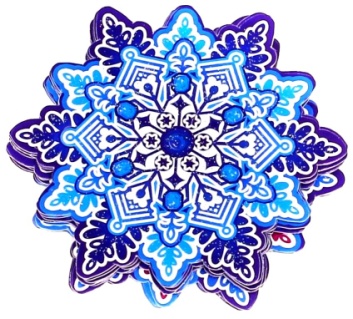 № п/пКлассФ.И.О. классного руководителя«Украшение кабинетов«Новогодние витражи»«Новогодняя газета»Итого11Чернотович И.Е.17 б.- б.20 б.37 б.22Колесник И.В.17 б.- б.12 б.29 б.33Константинова Л.В.19 б.- б.19 б.38 б.44Ефременко С.П.18 б.- б.20 б.38 б.55Бучис А.Н.17 б.16 б.20 б.53 б.66Макарова И.А.16 б.21 б.18 б.55 б.77Каушева  Т.В.19 б.21 б.20 б.60 б.88Матвеева С.В.16 б.16 б.12 б.44 б.99Садкова Н.В.19 б.21 б.14 б.54 б.1010Иванова Ю.И.1921 б.4 б.44 б.1111Ремнева Т.В.1821 б.20 б.59 б.